Lampiran 12DOKUMENTASILOKASI PENELITIAN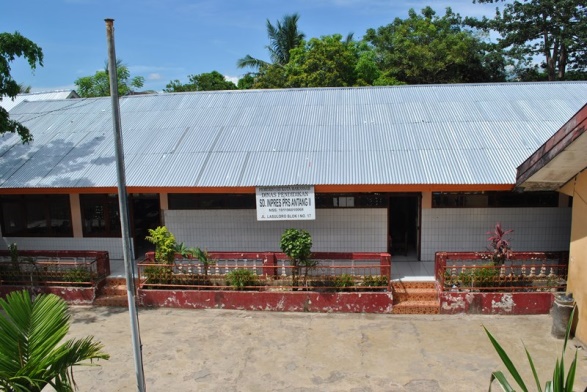 Gambar 1. Lokasi penelitian SD Inpres Perumnas Antang II/ITAHAP PELAKSANAAN PEMBELAJARAN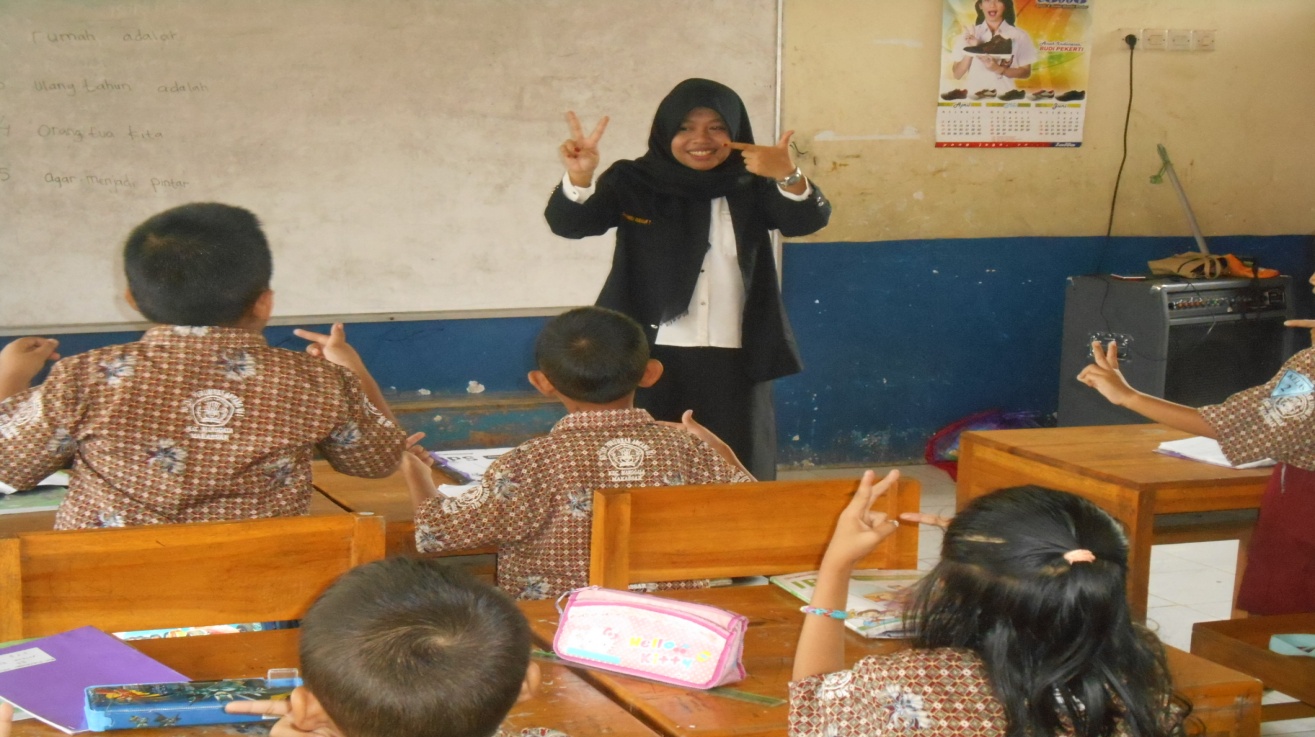 Gambar 2. Iceberaking (Senam otak) Sebelum pembelajaran di mulai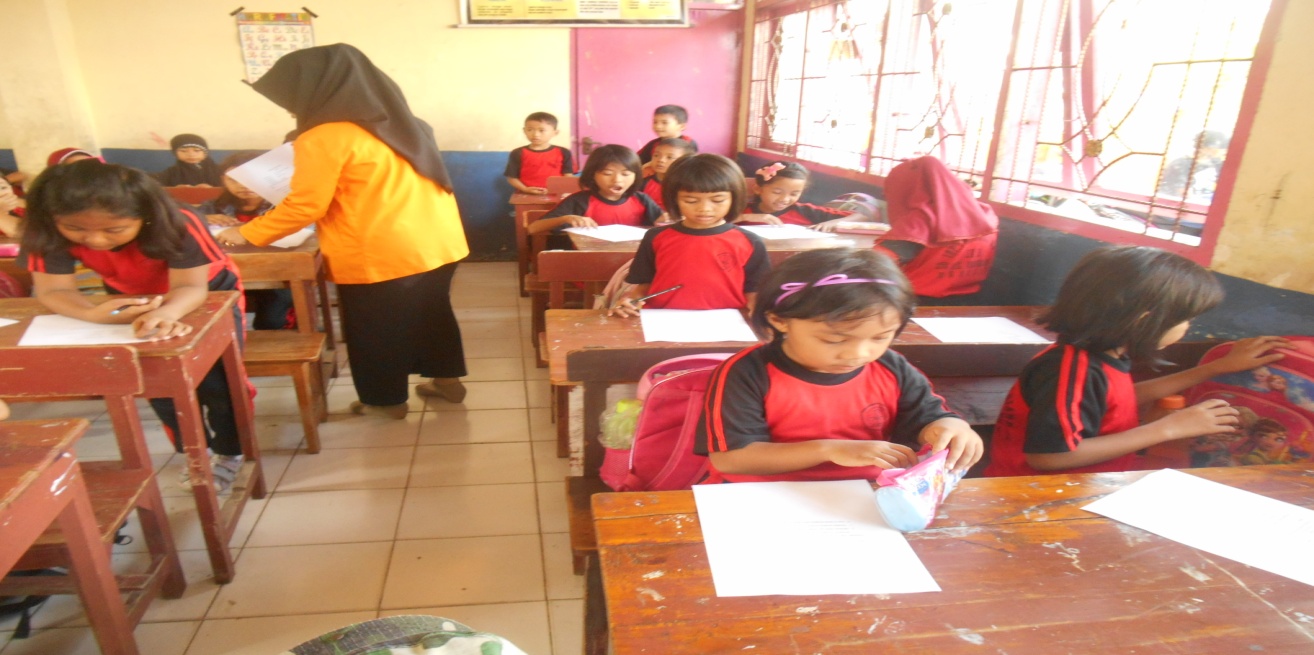 Gambar 3. Pembagian Lembar Pre Test Kepada Siswa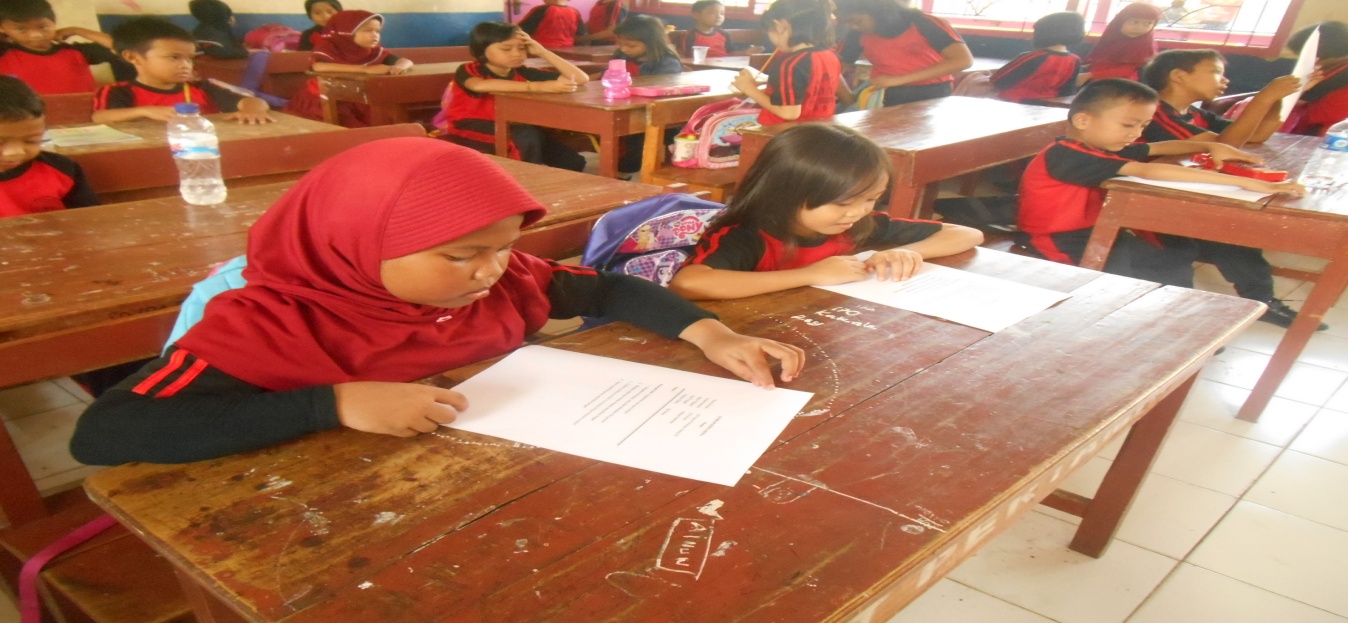 Gambar 4. Siswa Mengerjakan Lembar Pre Test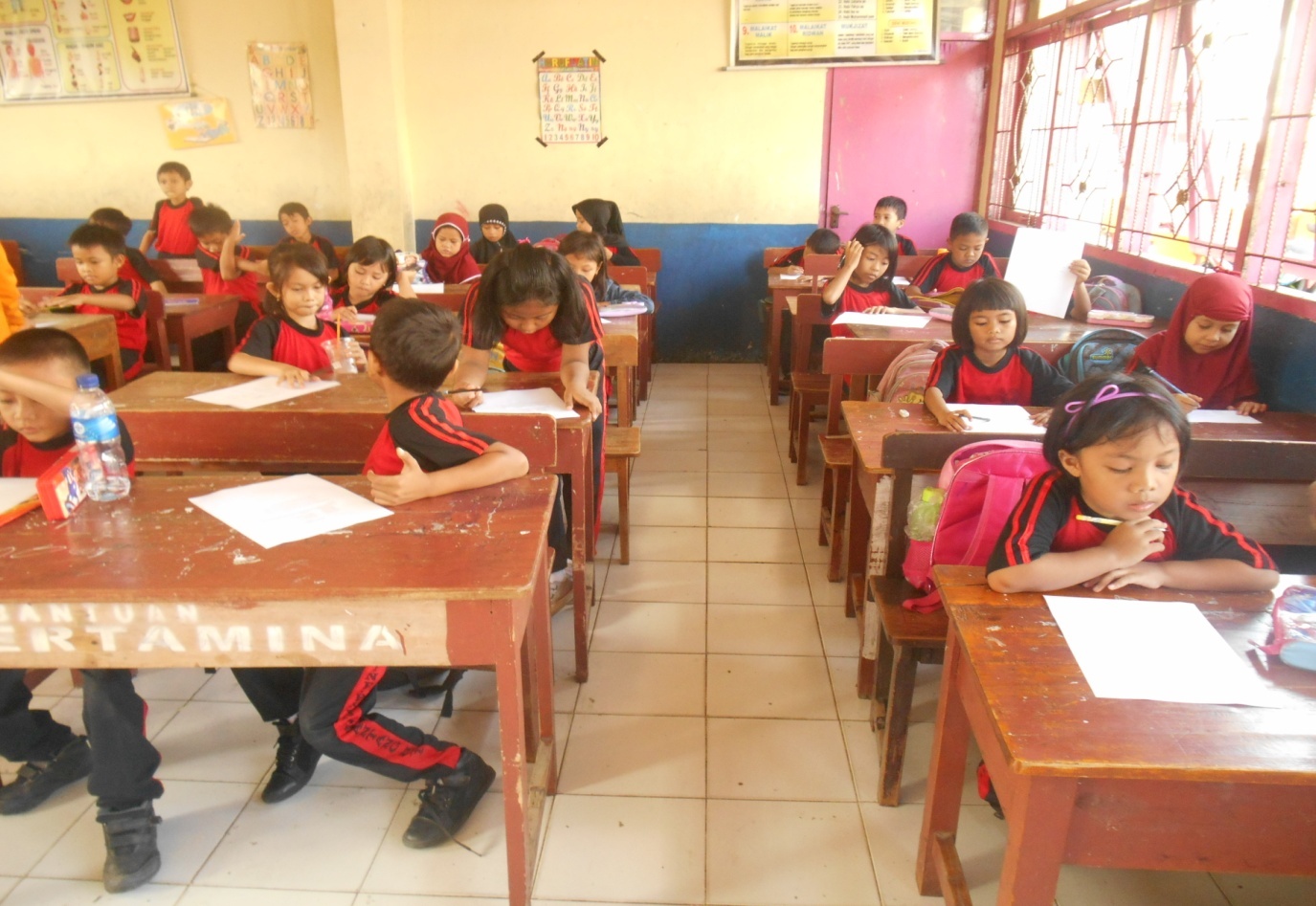 Gambar 5. Siswa Mengerjakan Lembar Pre TestGambar 6. Pemberian Treatment Oleh Peneliti Berdongeng dengan 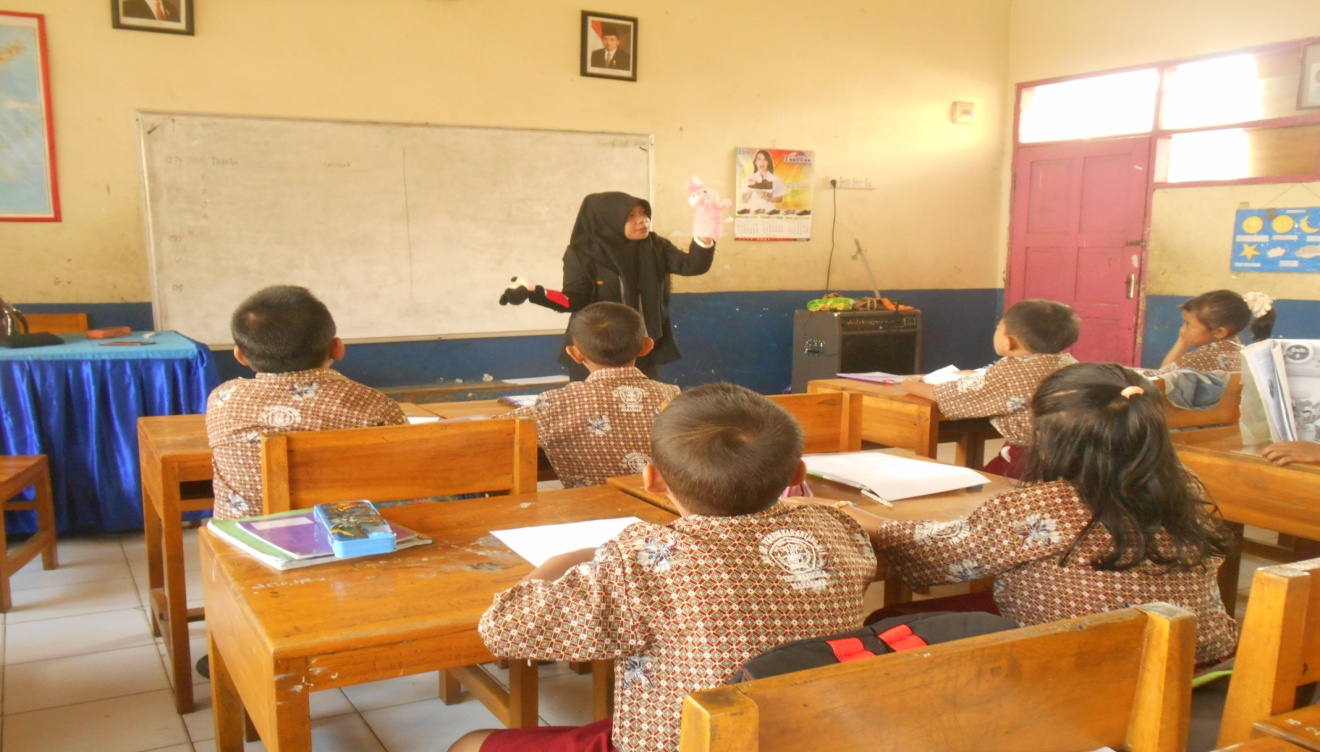      Menggunakan Media Boneka Tangan (Hand Puppet)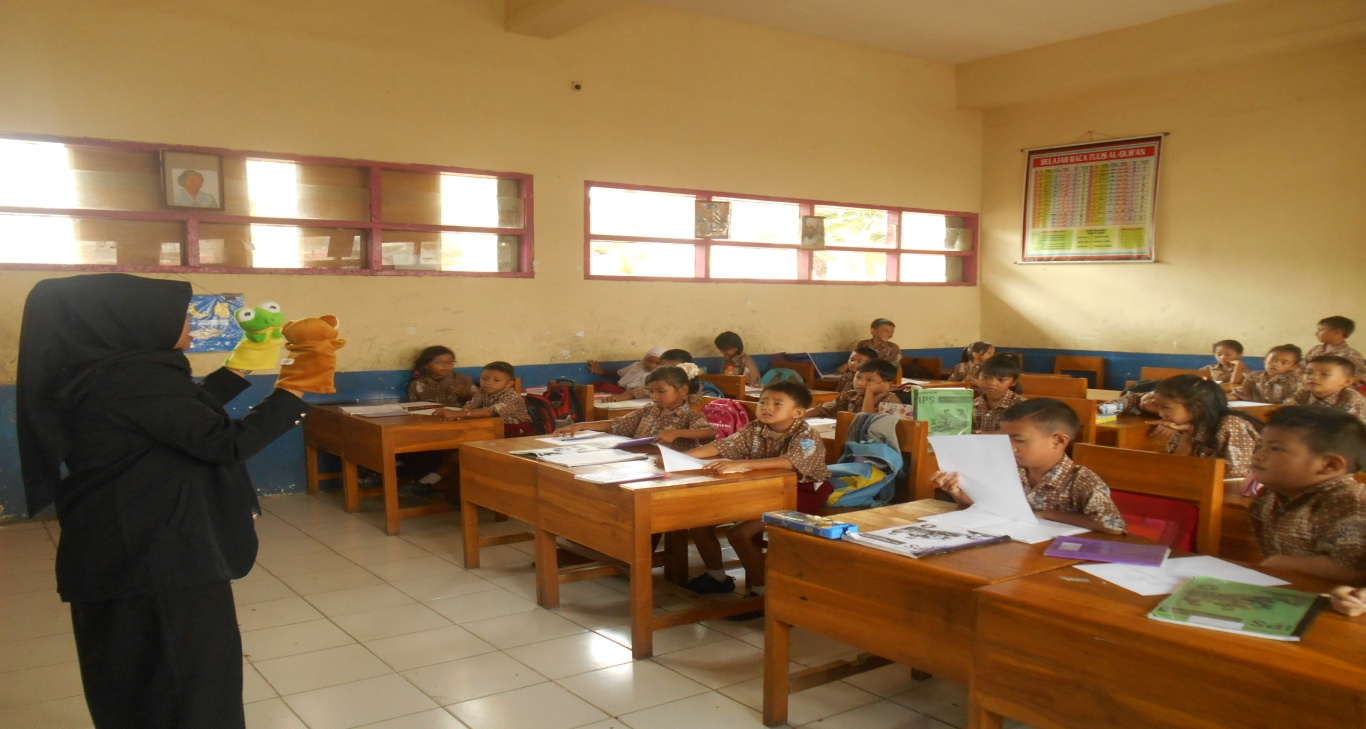 Gambar 6. Pemberian Treatment Oleh Peneliti Berdongeng dengan      Menggunakan Media Boneka Tangan (Hand Puppet)Gambar 7. Siswa Mengamati Dengan Seksama Dongeng Yang 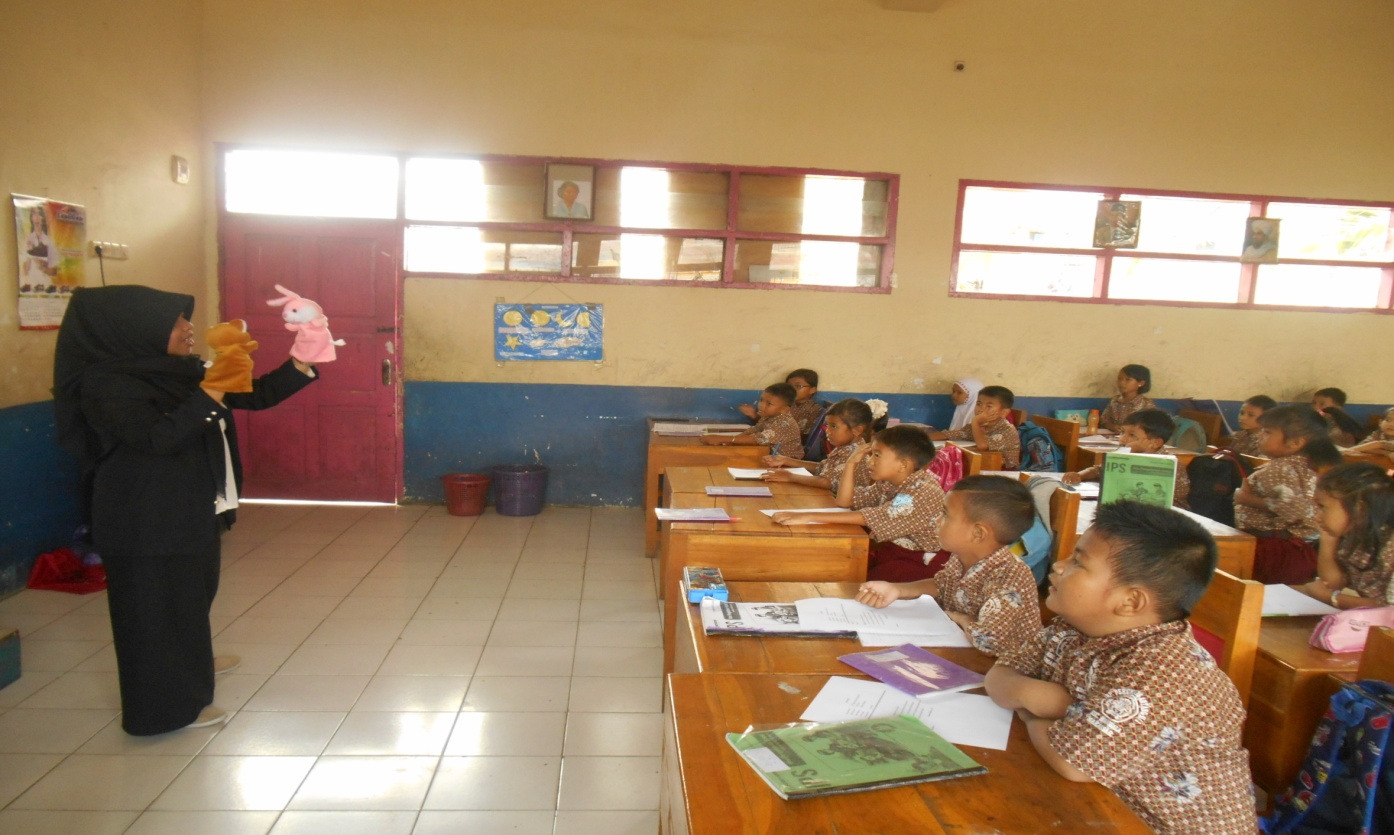      Diceritakan Oleh Peneliti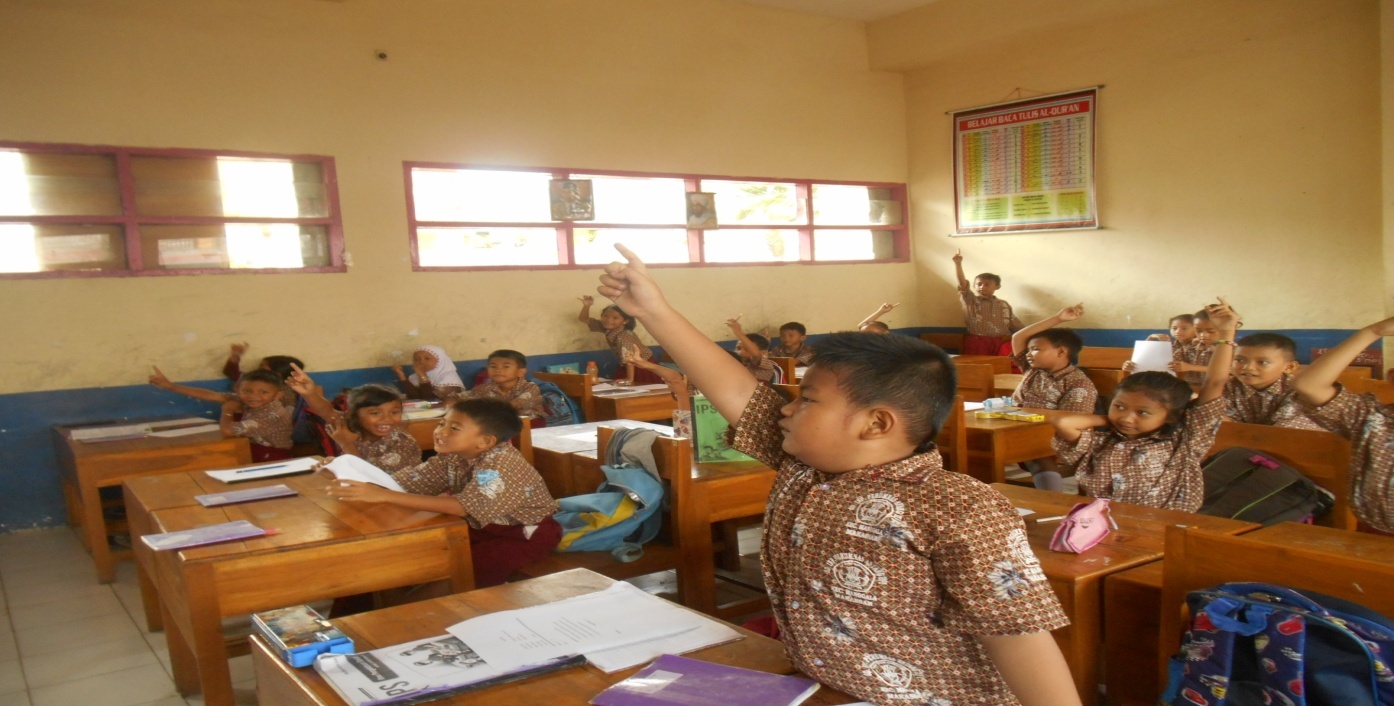 Gambar 8. Siswa Antusias Untuk Menjawab PertanyaanGambar 9. Siswa Mengerjakan Lembar Post Test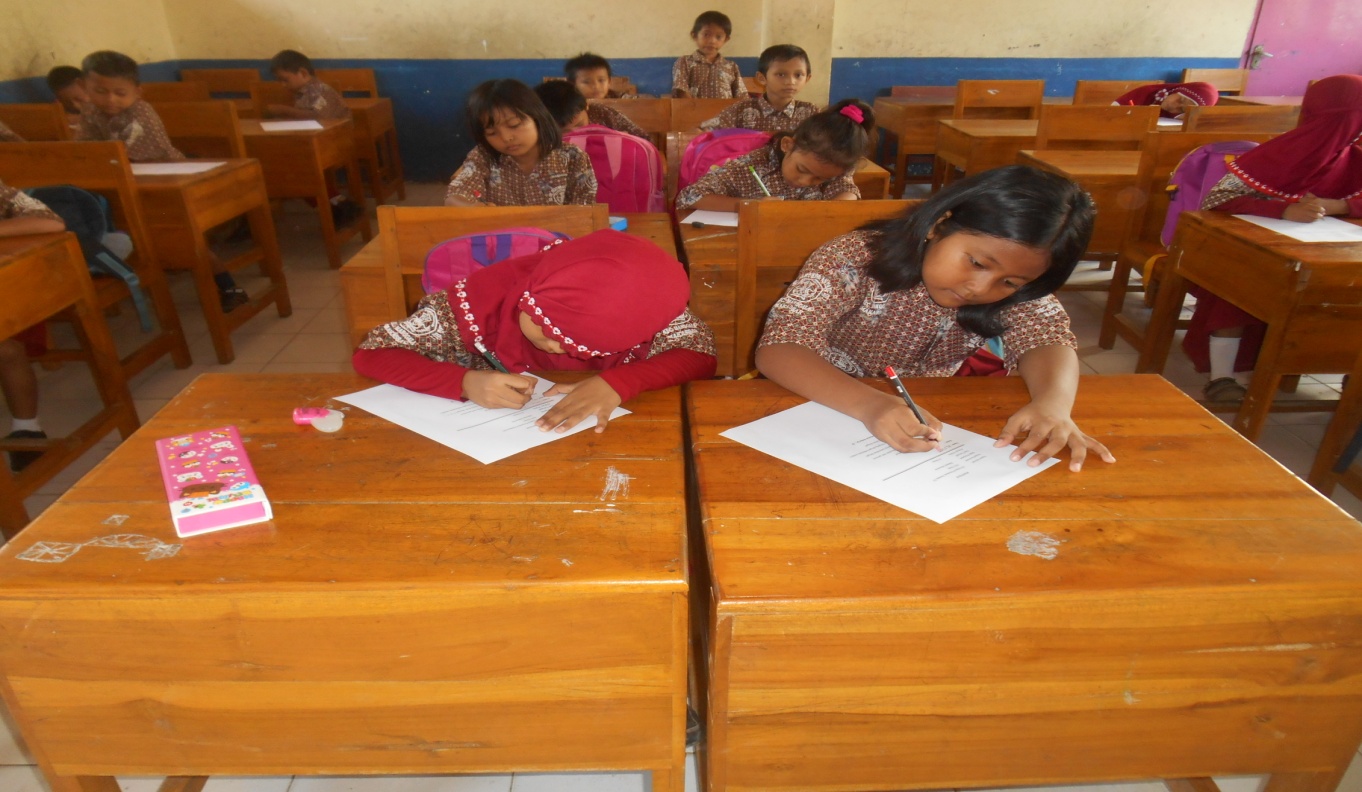 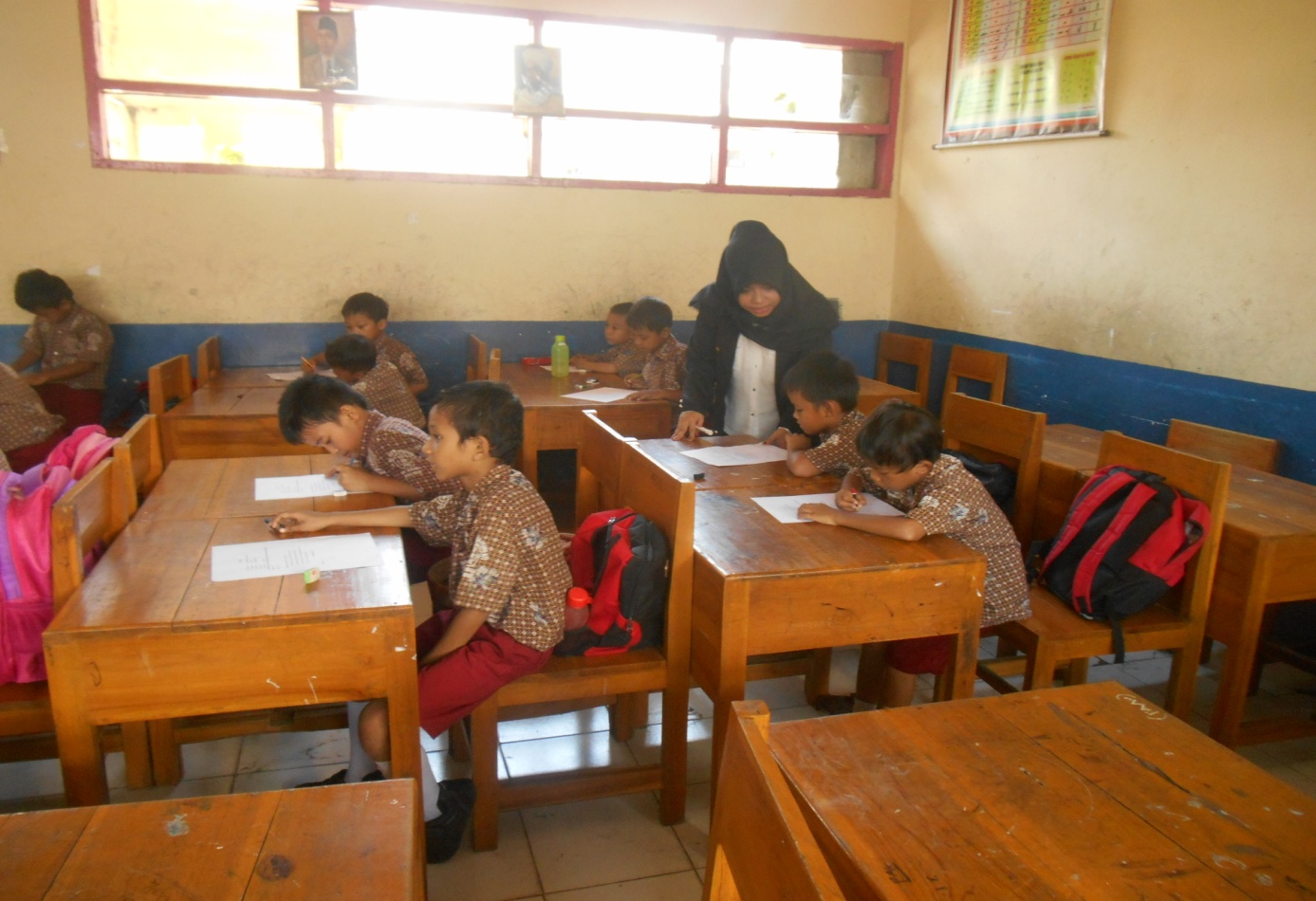 Gambar 10. Peneliti mendampingi Siswa Dalam Mengerjakan Tugas